Admission Policy of St Brendan’s PSSchool Address: Moorpark St. Birr, Co OffalySchool Website: www.stbrendansps.ie Roll number: 12370CSchool Patron: Bishop Fintan Monahan (Killaloe)Introduction This Admission Policy complies with the requirements of the Education Act 1998, the Education (Admission to Schools) Act 2018 and the Equal Status Act 2000. In drafting this policy, the board of management of the school has consulted with school staff, the school patron and with parents of children attending the school.The policy was approved by the school patron on 29th May 2020. It is published on the school’s website and will be made available in hardcopy, on request, to any person who requests it.The relevant dates and timelines for St. Brendan’s PS admission process are set out in the school’s annual admission notice which is published annually on the school’s website at least one week before the commencement of the admission process for the school year concerned.This policy must be read in conjunction with the annual admission notice for the school year concerned.The application form for admission is published on the school’s website and will be made available in hardcopy on request to any person who requests it.Characteristic spirit and general objectives of the schoolSt Brendan’s PS is a Catholic all boys primary school with a Catholic ethos under the patronage of the Bishop of Killaloe“Catholic Ethos” in the context of a Catholic primary school means the ethos and characteristic spirit of the Roman Catholic Church, which aims at promoting:the full and harmonious development of all aspects of the person of the pupil, a living relationship with God and with other people; andincluding the intellectual, physical, cultural, moral and spiritual aspects; anda philosophy of life inspired by belief in God and in the life, death and resurrection of Jesus; andthe formation of the pupils in the Catholic faith;and which school provides religious education for the pupils in accordance with the doctrines, practices and traditions of the Roman Catholic Church, and/or such ethos and/or characteristic spirit as may be determined or interpreted from time to time by the Irish Episcopal Conference.In accordance with S.15 (2) (b) of the Education Act, 1998 the Board of Management of St Brendan’s PS shall uphold, and be accountable to the patron for so upholding, the characteristic spirit of the school as determined by the cultural, educational, moral, religious, social, linguistic and spiritual values and traditions which inform and are characteristic of the objectives and conduct of the school. Mission StatementSt. Brendan’s Primary School aims to create a school climate where all pupils regardless of their educational background will feel valued. We shall endeavour to create an environment where self-esteem is fostered and respect, tolerance and fairness are evident.Our school ethos shall encourage open communication and advocates a climate where effort not the end results is recognised and rewarded and uniqueness and difference is valued.We aim to set reasonable standards for all pupils, if necessary modifying class work and homework to cater for children with general/specific learning difficulties.We shall make every effort to seek the co-operation of parents/guardians in the learning process. Regular meetings will be arranged to discuss parental expectations and ongoing progress of each child. Our shared School VisionWe see our school as a place where pupils enjoy learning in an atmosphere of contentment, fulfilment, respect and positive affirmation.We encourage curiosity, co-operation, active participation so that pupils will appreciate their own worth as physical and spiritual beings and of their potential contribution to society.Schedule for Catholic schoolsA Roman Catholic school (which is established in connection with the Minister) aims at promoting the full and harmonious development of all aspects of the person of the pupil: intellectual, physical, cultural, moral and spiritual, including a living relationship with God and with other people. The school models and promotes a philosophy of life inspired by belief in God and in the life, death and resurrection of Jesus Christ. The Catholic school provides religious education for the pupils in accordance with the doctrines, practices and tradition of the Roman Catholic Church and promotes the formation of the pupils in the Catholic Faith.Admission Statement St Brendan’s PS will not discriminate in its admission of a student to the school on any of the following:the gender ground of the student or the applicant in respect of the student concerned,the civil status ground of the student or the applicant in respect of the student concerned,the family status ground of the student or the applicant in respect of the student concerned,the sexual orientation ground of the student or the applicant in respect of the student concerned,the religion ground of the student or the applicant in respect of the student concerned,the disability ground of the student or the applicant in respect of the student concerned,the ground of race of the student or the applicant in respect of the student concerned,the Traveller community ground of the student or the applicant in respect of the student concerned, or the ground that the student or the applicant in respect of the student concerned has special educational needsAs per section 61 (3) of the Education Act 1998, ‘civil status ground’, ‘disability ground’, ‘discriminate’, ‘family status ground’, ‘gender ground’, ‘ground of race’, ‘religion ground’, ‘sexual orientation ground’ and ‘Traveller community ground’ shall be construed in accordance with section 3 of the Equal Status Act 2000.Categories of Special Educational Needs catered for in the school/special classAdmission of StudentsThis school shall admit each student seeking admission except where –the school is oversubscribed (please see section 6 below for further details)a parent of a student, when required by the principal in accordance with section 23(4) of the Education (Welfare) Act 2000, fails to confirm in writing that the code of behaviour of the school is acceptable to him or her and that he or she shall make all reasonable efforts to ensure compliance with such code by the studentOversubscription In the event that the school is oversubscribed, the school will, when deciding on applications for admission, apply the following selection criteria in the order listed below to those applications that are received within the timeline for receipt of applications as set out in the school’s annual admission notice: In the event that there are two or more students tied for a place or places in any of the selection criteria categories above (the number of applicants exceeds the number of remaining places), the following arrangements will apply:What will not be considered or taken into accountIn accordance with section 62(7) (e) of the Education Act, the school will not consider or take into account any of the following in deciding on applications for admission or when placing a student on a waiting list for admission to the school:Decisions on applications All decisions on applications for admission to St Brendan’s PS will be based on the following:Our school’s admission policy The school’s annual admission notice (where applicable)The information provided by the applicant in the school’s official application form received during the period specified in our annual admission notice for receiving applications(Please see section 14 below in relation to applications received outside of the admissions period and section 15  below in relation to applications for places in years other than the intake group.)Selection criteria that are not included in our school admission policy will not be used to make a decision on an application for a place in our school.Notifying applicants of decisionsApplicants will be informed in writing as to the decision of the school, within the timeline outlined in the annual admissions notice. If a student is not offered a place in our school, the reasons why they were not offered a place will be communicated in writing to the applicant, including, where applicable, details of the student’s ranking against the selection criteria and details of the student’s place on the waiting list for the school year concerned.  Applicants will be informed of the right to seek a review/right of appeal of the school’s decision (see section 18 below for further details). Acceptance of an offer of a place by an applicantIn accepting an offer of admission from St Brendan’s PS, you must indicate—(i) whether or not you have accepted an offer of admission for another school or schools. If you have accepted such an offer, you must also provide details of the offer or offers concerned and(ii) whether or not you have applied for and awaiting confirmation of an offer of admission from another school or schools, and if so, you must provide details of the other school or schools concerned.Circumstances in which offers may not be made or may be withdrawnAn offer of admission may not be made or may be withdrawn by St Brendan’s PS where—it is established that information contained in the application is false or misleading.an applicant fails to confirm acceptance of an offer of admission on or before the date set out in the annual admission notice of the school.the parent of a student, when required by the principal in accordance with section 23(4) of the Education (Welfare) Act 2000, fails to confirm in writing that the code of behaviour of the school is acceptable to him or her and that he or she shall make all reasonable efforts to ensure compliance with such code by the student; oran applicant has failed to comply with the requirements of ‘acceptance of an offer’ as set out in section 10 above.Sharing of Data with other schoolsApplicants should be aware that section 66(6) of the Education (Admission to Schools) Act 2018 allows for the sharing of certain information between schools in order to facilitate the efficient admission of students. Section 66(6) allows a school to provide a patron or another board of management with a list of the students in relation to whom—(i) an application for admission to the school has been received,(ii) an offer of admission to the school has been made, or(iii) an offer of admission to the school has been accepted.The list may include any or all of the following:
(i) the date on which an application for admission was received by the school;(ii) the date on which an offer of admission was made by the school;(iii) the date on which an offer of admission was accepted by an applicant;(iv) a student’s personal details including his or her name, address, date of birth and personal public service number (within the meaning of section 262 of the Social Welfare Consolidation Act 2005).Waiting list in the event of oversubscriptionIn the event of there being more applications to the school year concerned than places available, a waiting list of students whose applications for admission to St Brendan’s PS were unsuccessful due to the school being oversubscribed will be compiled and will remain valid for the school year in which admission is being sought.Placement on the waiting list of St Brendan’s PS is in the order of priority assigned to the students’ applications after the school has applied the selection criteria in accordance with this admission policy.  Applicants whose applications are received after the closing date, outlined in the Annual Admission Notice, will be placed at the end of the waiting list in order of the date of receipt of the application.Offers of any subsequent places that become available for and during the school year in relation to which admission is being sought will be made to those students on the waiting list, in accordance with the order of priority in relation to which the students have been placed on the list.Late ApplicationsAll applications for admission received after the closing date as outlined in the annual admission notice will be considered and decided upon in accordance with our school’s admissions policy, the Education Admissions to School Act 2018 and any regulations made under that Act. Late applicants will be notified of the decision in respect of their application no later than three weeks after the date on which the school received the application.  Late applicants will be offered a place if there is place available.  In the event that there is no place available, the name of the applicant will be added to the waiting list as set out in Section 13.Procedures for admission of students to other years and during the school yearJunior Infants, with the exception of students transferring from another school, may only be admitted to the school prior to 28th September.Declaration in relation to the non-charging of feesThe board of St Brendan’s PS or any persons acting on its behalf will not charge fees for or seek payment or contributions (howsoever described) as a condition of-an application for admission of a student to the school, orthe admission or continued enrolment of a student in the school. Arrangements regarding students not attending religious instruction Reviews/appealsReview of decisions by the board of ManagementThe parents/guardians of the student, may request the board to review a decision to refuse admission. Such requests must be made in accordance with Section 29C of the Education Act 1998.    The timeline within which such a review must be requested and the other requirements applicable to such reviews are set out in the procedures determined by the Minister under section 29B of the Education Act 1998 which are published on the website of the Department of Education and Skills.The board will conduct such reviews in accordance with the requirements of the procedures determined under Section 29B and with section 29C of the Education Act 1998.Note:  Where an applicant has been refused admission due to the school being oversubscribed, the applicant must request a review of that decision by the board of management prior to making an appeal under section 29 of the Education Act 1998.Where an applicant has been refused admission due to a reason other than the school being oversubscribed, the applicant may request a review of that decision by the board of management prior to making an appeal under section 29 of the Education Act 1998.   Right of appealUnder Section 29 of the Education Act 1998, the parents/guardians of the student, may appeal a decision of this school to refuse admission.  An appeal may be made under Section 29 (1) (c) (i) of the Education Act 1998 where the refusal to admit was due to the school being oversubscribed.An appeal may be made under Section 29 (1) (c) (ii) of the Education Act 1998 where the refusal to admit was due a reason other than the school being oversubscribed.Where an applicant has been refused admission due to the school being oversubscribed, the applicant must request a review of that decision by the board of management prior to making an appeal under section 29 of the Education Act 1998. (see Review of decisions by the Board of Management)Where an applicant has been refused admission due to a reason other than the school being oversubscribed, the applicant may request a review of that decision by the board of management prior to making an appeal under section 29 of the Education Act 1998. (see Review of decisions by the Board of Management)Appeals under Section 29 of the Education Act 1998 will be considered and determined by an independent appeals committee appointed by the Minister for Education and Skills.    The timeline within which such an appeal must be made and the other requirements applicable to such appeals are set out in the procedures determined by the Minister under section 29B of the Education Act 1998 which are published on the website of the Department of Education and Skills.The policy was ratified by the Board of Management of St Brendan’s PS on 5 / 5 / 2020Signed: __________________________________ Chairperson, Board of ManagementThe contents of this policy have been approved by St. Senan’s Education Office, acting on behalf of the Patron.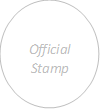 Appendix (1) St Brendan’s PS – ASD Special Class Enrolment procedures.EnrolmentAll the children must reside in the Midland/Mid-Western Health Service Executive Area and fulfil the enrolment criteria.Enrolment ProcedureThe process of enrolment begins with A referral from the Autism team or a telephone call or visit in person from the parents and an expression of interest in a place for the coming year.A school application form, showing family details and medical history is then completed. This application must be accompanied by an up to date educational psychological assessment which confirms the diagnosis of ASD in line with current Department of Education and Skills criteria.Fully completed applications are then recorded in the applications file. This information will also be forwarded to the Special Education Needs Organiser as part of the admissions process.Criteria for EnrolmentEach child in ASD Class must have a definite diagnosis of Autism.  He must also have a written professional recommendation for a place in an Autism Unit in a mainstream setting. Under guidelines from the Department of Education and Skills the maximum class size is six pupils. A second ASD class was sanctioned by NCSE to open in September 2019 with enrolment capped at 3 pupils initially due to limited accommodation. With DES support for a new accommodation the class will revert to capacity of 6 pupils.If the number of children in the application file exceeds the number of places available the following criteria will apply.Priority will be given to brothers including step siblings of children already enrolled in the school, or who have attended the school in the past.Children whose primary residence is in the immediate area starting with those nearest to the school. If the class is oversubscribed within the application of this criterion, then the furthest from the school (by road) will be eliminated first. Eircode will be used to facilitate this. If spaces are still available, they will be allocated from the applications file on the basis of chronological age.Allocation of a place in the ASD Class does not guarantee a place in the mainstream classes for any siblings.Allocation of places will be done by the Principal with the aid of the Multi – Disciplinary team - the Early Intervention team and the School Age team.Please note that the fulfilling of the enrolment criteria does not necessarily ensure enrolment if:Necessary resources pertaining to the enrolment are not available.Sufficient classroom space is not available.Discharge PolicyIt is the School policy to facilitate the discharge of the pupils from the unit once they have completed 8 years’ education or the September after their 12th birthday. Pupils who are fully integrated into mainstream by the time they reach senior cycle are discharged with their class group in 6th.School authorities/professionals/parents will review the child’s progress and placement annually / periodically. Appendix (2) Enrolment-  Class for Children with a Mild General Learning Disability (MGLD)The needs of the children are the paramount consideration when decisions are taken concerning the provision of special educational support.  The Mild General Learning Disability (MGLD) class exists as part of a continuum of support and forms one element of a planned response.  Opportunities for inclusion with peer groups will be maximised for children in the MGLD class setting. The child’s placement in the MGLD class will be regularly reviewed.Criteria for enrolment in the MGLD classIn compliance with equality legislation and the Education Act - The child’s overall level of intellectual functioning, as measured in the psychologist’s report, must lie within the Mild General Learning Disability range i.e. 50 – 69.Some Borderline ranges will be eligible for admission also if MGLD is viewed as best placement by the professional team involved. MGLD would be presented as primary diagnosis as this is the purpose of the class.There must be a recommendation in the recent psychological report that a special class placement in MGLD in a mainstream school is appropriate for the child.children must be aged over 4 years and the class runs alongside mainstream primary ranges Junior Infants to 6th class (8 years max). Max enrolment is 11 boys.A child must be toilet trained before he starts attending St Brendan’s PS.   We are not equipped to provide ongoing intimate care for children.Each child will be assigned to a mainstream base-class where they will participate in Art, Music, P.E., Religion and other lessons to integrate for whatever subjects they are able for. They will return to the base-class for lunch and for all school/class celebrations. However, in exceptional circumstances, it may be necessary to exclude a child from the mainstream base-class if his/her presence would be inconsistent with:the child’s best intereststhe effective provision of education for the other children in the mainstream base-class.Allocation of PlacesThere is one MGLD class in St. Brendan’s PS.  Places are offered to children who meet the enrolment criteria in the following order:Children newly identified and already in the school.Children whose siblings are already enrolled in the school.Children resident in the parish of Birr.Success Criteria That MGLD class continues to be operated in manner according to DES rules and guidelines and staff/ pupils / families are all aware of such.ReviewMGLD class is discussed at each staff meeting under “Inclusion and Integration” and will be reviewed by the Board of Management periodically.Appendix (3)	Enrolment Application FormSt Brendan’s PS Enrolment Year ____________Pupil’s First Name: _________________________   Surname:	 _________________________Date of Birth:	_________________________         Gender:	_________________________Address (at which the applicant resides): _____________________________________________												________________________________________________________________________Name and class of Sibling(s) currently enrolled:________________________________________________________________________________________________________________________ Parish in which the applicant resides: _________________________________________________ Parent(s)/Guardian(s) Details:	Name: 	_______________________________________ [  ] Parent [  ] Custodian [  ] Legal Guardian	Address: __________________________________________________________________________________________________________________________________________________________Home Tel. __________________ Mobile __________________ Email. _______________________Name: 	_______________________________________ [  ] Parent [  ] Custodian [  ] Legal Guardian	Address:  __________________________________________________________________________________________________________________________________________________________Home Tel. __________________ Mobile __________________ Email. ________________________Signature 1:	 _________________________    Signature 2:	 _________________________Date:		_________________		    Date:		_________________Completed enrolment applications must be returned to St Brendan’s PS , Moorpark st. Birr Co. Offaly no later than closing time on closing date.Appendix (4)Enrolment Registration FormThis form should be used to obtain SEN informationEmergency contact detailsMedical details Birth/Baptismal CertificatesGuardianship/custody/access arrangements (please refer to the guardianship information sheet that can be found in the resources section of www.stsenansed.ie).Other information sought by the school St Brendan’s PS is an all-boys school and does not discriminate where it refuses to admit a girl applying for admission to this school.  St Brendan’s PS is a school whose objective is to provide education in an environment which promotes certain religious values and does not discriminate where it refuses to admit as a student a person who is not of the Catholic faith and it is proved that the refusal is essential to maintain the ethos of the school.Note for Parents: the inclusion of the above wording was mandated by the Education (Admission to Schools) Act 2018.St Brendan’s PS is a school which has established three special classes, with the approval of the Minister for Education and Skills, which provides an education exclusively for students with a category or categories of special educational needs specified by the Minister and may refuse to admit to the class a student who does not have the category of needs specified.St Brendan’s PS with the approval of the Minister for Education and Skills, has established Two classes to provide an education exclusively for students with Autism who have been recommended placement in these classes. The school also has a class for pupils with Mild General Learning Difficulty.St Brendan’s PS provides education exclusively for boys/girls and may refuse to admit as a student a person who is not of the gender provided for by this school. St Brendan’s PS is a Catholic school and may refuse to admit as a student a person who is not of the Catholic faith where it is proved that the refusal is essential to maintain the ethos of the school.Note for Parents: the inclusion of the above wording was mandated by the Education (Admission to Schools) Act 2018.The special classes attached to St Brendan’s PS provide an education exclusively for students with ASD / MGLD and the school may refuse admission to this class, where the student concerned does not have the specified category of special educational needs provided for in this class. (Please note appendix to this policy)Applicants with siblings currently enrolled in the school (including stepsiblings, resident at the same address), priority eldest;Children residing in the parish, priority eldest;Children of staff members, priority eldest;Random selection (independently verified by Principal and PA officer. Priority to the eldest childa student’s prior attendance at a pre-school or pre-school service, including naíonraí, the payment of fees or contributions (howsoever described) to the school; a student’s academic ability, skills or aptitude;(other than in relation to:admission to a special class insofar as it is necessary in order to ascertain whether or not the student has the category of special educational needs concerned)the occupation, financial status, academic ability, skills or aptitude of a student’s parents;a requirement that a student, or his or her parents, attend an interview, open day or other meeting as a condition of admission; a student’s connection to the school by virtue of a member of his or her family attending or having previously attended the school as per criteria. the date and time on which an application for admission was received by the school, This is subject to the application being received at any time during the period specified for receiving applications set out in the annual admission notice of the school for the school year concerned.The procedures of the school in relation to the admission of students who are not already admitted to the school to classes or years other than the school’s intake group are as follows: Applications for enrolment during the school year will be considered subject to school policy, available space and the provision of information concerning attendance and the child’s educational progress.Such applications will be dealt with on a case-by-case basis but will normally only be considered for admission on the first day of each new term unless the applicant is newly resident in the area.The procedures of the school in relation to the admission of students who are not already admitted to the school, after the commencement of the school year in which admission is sought, are as follows:In the event of there being more applications to the school year concerned than places available, a waiting list of students whose applications for admission to St Brendan’s PS were unsuccessful due to the school being oversubscribed will be compiled and will remain valid for the school year in which admission is being sought.Placement on the waiting list of St Brendan’s PS is in the order of priority assigned to the students’ applications after the school has applied the selection criteria in accordance with this admission policy.  Our school is of a Catholic ethos and, in keeping with that ethos, children of all or no other faith are welcome to apply to this school.We respect the decision of parents to withdraw their child/children from taking part in the religious education curriculum, religious ceremonies, school Masses, etc.  The following are the school’s arrangements for students, where the parent(s)/guardian(s) have requested that the student attend the school without attending religious instruction (etc.) in the school. These arrangements will not result in a reduction in the school day of such students:A written request should be made to the Principal of the school. A meeting will then be arranged with the parent(s)/guardian(s) of the student, to discuss how the request may be accommodated by the school.